ЦЕНТЪР ЗА ОБУЧЕНИЕ НА АДВОКАТИ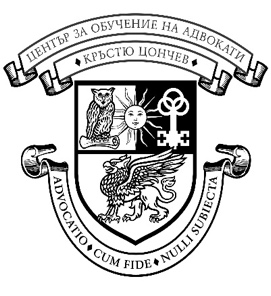  “КРЪСТЮ ЦОНЧЕВ”България, София - 1000			 	тел.  +359 2 980 10 92ул. “Калоян ” 8, ет. 4				e-mail: coa@abv.bgПРЕДСТОЯЩИ СЕМИНАРИ В ЦЕНТЪРА ЗА ОБУЧЕНИЕ НА АДВОКАТИ „КРЪСТЮ ЦОНЧЕВ“ ПРЕЗ М. НОЕМВРИ 2023 Г.НОЕМВРИДата на провеждане: 02.11.2023 г. от 12:30 ч. до 17:30 ч.Тема: „Нови промени в Закона за управление на етажната собственост“Лектор: проф. дн Стоян Ставру – адвокат от САКСеминарът ще се проведе само в присъствен формат в зала 3. на ЦОА!Дата на провеждане: 06.11.2023 г. от 13:00 ч. до 16:00 ч.Тема: „Прекратяване на правната помощ в досъдебното и в съдебното производство – дискусия“Лектор: адвокат Калина ПетроваЛинк за Zoom участие:https://us02web.zoom.us/j/87895496640?pwd=bGwwRHhSR0NvTFoxb01FU2FvNFpUZz09 Meeting ID: 878 9549 6640Passcode: 338057Дата на провеждане: 07.11.2023 г. от 14:00 ч. до 16:00 ч.Тема: „Вътрешнонационално и международно отвличане на дете от родител без/със знанието и съгласието на другия родител“ – хибриден семинар на английски език, организиран от Комисията по семейно право на Федерацията на европейските адвокатури (FBE)Лектори: адвокат Йорданка Бекирска – президент на Комисията по семейно право на FBE (България), адвокат Клеменс Брасенс (Франция), адвокат Моник Стенгел (Франция), адвокат Нуно Кардозо-Рибейро – (Португалия), адвокат Ванеса Ндумбе (Швейцария) и адвокат Каролина Марин Педреньо (Обединено кралство)Линк за Zoom участие:https://us02web.zoom.us/j/85638540026?pwd=a0RaQzdJWEtpcmhZTGQrdmdubWlBUT09 Meeting ID: 856 3854 0026Passcode: 682651Дата на провеждане: 08.11.2023 г. от 13:00 ч. до 16:00 ч.Тема: „Съдебна защита при обжалване на действия и откази на съдебния изпълнител“Лектор: съдия Красимир МашевЛинк за Zoom участие:https://us02web.zoom.us/j/88957745805?pwd=Kzg2SkpSNERUT1ptRDkzS3YwQlRLZz09 Meeting ID: 889 5774 5805Passcode: 606476Дата на провеждане: 09.11.2023 г. от 13:00 ч. до 16:00 ч.Тема: „Актуални въпроси на недействителността на потребителските договори по ЗПК“Лектор: съдия Васил АлександровЛинк за Zoom участие:https://us02web.zoom.us/j/86588267900?pwd=WFNlVmR1Szh5VXZ6Wm81UmQ4cm1mZz09 Meeting ID: 865 8826 7900Passcode: 870730Дата на провеждане: 13.11.2023 г. от 13:00 ч. до 16:00 ч.Тема: „Защита при процесуално незаконосъобразно изпълнение. Обжалване на разпределението“Лектор: съдия Красимир МашевЛинк за Zoom участие:https://us02web.zoom.us/j/83115493956?pwd=blB5VU03TUxSYXdjTkI3RG0xQ0trdz09 Meeting ID: 831 1549 3956Passcode: 872944Дата на провеждане: 14.11.2023 г. от 13:00 ч. до 16:00 ч.Тема: „Свободата на изразяване в практиката на ЕСПЧ и българските съдилища – предизвикателства и тенденции“Лектор: адвокат Александър КашъмовЛинк за Zoom участие:https://us02web.zoom.us/j/85951678844?pwd=eE1tcFhVNCttY1NRbUxXYlNsalNjUT09 Meeting ID: 859 5167 8844Passcode: 390497Дата на провеждане: 15.11.2023 г. от 13:00 ч. до 16:00 ч.Тема: „Дружество с променлив капитал“Лектор: проф. дюн Ангел Калайджиев – адвокат от САКЛинк за Zoom участие:https://us02web.zoom.us/j/82571117133?pwd=WXNML3k1RkQ0R2JHT0VhR0V1M3RSQT09 Meeting ID: 825 7111 7133Passcode: 918010Дата на провеждане: 16.11.2023 г. от 13:00 ч. до 16:00 ч.Тема: „Проблеми на въззивното обжалване по ГПК. Анализ на актуална съдебна практика на ВКС по въпроси на въззивното обжалване“ – I частЛектор: доц. д-р Таня Градинарова – адвокат от САКЛинк за Zoom участие:https://us02web.zoom.us/j/81012202728?pwd=YkdaN1NYM3k5VU0zcE9Hd21CZHVtdz09 Meeting ID: 810 1220 2728Passcode: 151409Дата на провеждане: 20.11.2023 г. от 13:00 ч. до 16:00 ч.Тема: „Деликти, осъществени чрез слово. Преглед на съдебната практика“Лектор: съдия Васил АлександровЛинк за Zoom участие:https://us02web.zoom.us/j/82407763007?pwd=ZnVuUk43VTM4NUdEcVh5ZnQ1REl2dz09 Meeting ID: 824 0776 3007Passcode: 406666Дата на провеждане: 21.11.2023 г. от 13:00 ч. до 16:00 ч.Тема: „Законът за защита от домашно насилие и правната помощ – предизвикателства и практически аспекти“Лектор: адвокат Елка Пороминска Семинарът ще се проведе само в присъствен формат в зала 3. на ЦОА!Дата на провеждане: 23.11.2023 г. от 13:00 ч. до 16:00 ч.Тема: „Проблеми на въззивното обжалване по ГПК. Анализ на актуална съдебна практика на ВКС по въпроси на въззивното обжалване“ – II частЛектор: доц. д-р Таня Градинарова – адвокат от САКЛинк за Zoom участие:https://us02web.zoom.us/j/85284256105?pwd=VmR5M21FQTN6SlROWnhOaEZSb2xiUT09 Meeting ID: 852 8425 6105Passcode: 988486Дата на провеждане: 27.11.2023 г. от 13:00 ч. до 16:00 ч.Тема: „Охранителни производства по ЗН. Специални правила за наследяване от недееспособни лица“Лектор: съдия Светлана КалиноваЛинк за Zoom участие:https://us02web.zoom.us/j/86474417650?pwd=eW9yanhoVkxIUHdDVzFScW41NjUydz09 Meeting ID: 864 7441 7650Passcode: 893656Дата на провеждане: 28.11.2023 г. от 13:00 ч. до 16:00 ч.Тема: „Нови моменти в Закона за мерките срещу изпирането на пари, в сила от юли 2023 г. Практически аспекти“Лектор: адвокат Георги ДенборовЛинк за Zoom участие:https://us02web.zoom.us/j/86966682353?pwd=cTJTSnBLeWZJcmxRUExHKzNqak9jQT09 Meeting ID: 869 6668 2353Passcode: 507700Дата на провеждане: 29.11.2023 г. от 13:00 ч. до 16:00 ч.Тема: „Презентационни умения“Лектор: проф. д-р Даниела ИлиеваСеминарът ще се проведе само в присъствен формат в зала 3. на ЦОА!Информираме Ви, че Центърът за обучение на адвокати “Кръстю Цончев” организира подбор на около 30 участници от България в курс по програма HELP на Съвета на Европа на тема: „Насилие над жени и домашно насилие“, който ще започне на 19 декември 2023 г. с откриващ присъствен семинар в гр. Атина, Република Гърция, при домакинството на Атинската адвокатска колегия, на който ще присъстват и адвокати от Гърция, и ще продължи около 12 седмици с онлайн занятия (след провеждане на откриващия семинар). Необходимо е владеене на английски език за откриващия семинар, а останалата част от курса ще бъде на български език. Откриващият семинар ще се проведе в присъствен формат на 19 декември 2023 г. в гр. Атина, в седалището на Атинската адвокатска колегия, а впоследствие учебните материали ще бъдат качвани в платформата на HELP и всеки участник ще може да се запознава с тях колкото и когато има възможност. Участието в курса е напълно безплатно, като разходите за транспорт и настаняване в Атина се поемат от организаторите.В откриващия семинар участие ще вземат представители на Съвета на Европа, гръцката и българската адвокатура.Тези от Вас, които проявяват интерес и желаят да участват, следва да изпратят своите три имена, изписани на латиница, е-поща и CV на е-поща coa@abv.bg в срок до 16.11.2023 г.След записването и одобрението на участниците, всеки ще получи на посочения от него е-mail информация за регистрация за участие в курса, както и за откриващия семинар, който ще се състои на 19.12.2023 г. (вторник) в Атина.На успешно завършилите курса ще бъде издаден сертификат от програма HELP на Съвета на Европа. Курсовете по програмата на Съвета на Европа за обучение на юридически специалисти по права на човека са интерактивни, достъпни и не е задължителна предварителна експертиза от страна на участниците в посочената материя.Подробна информация и програма за откриващия семинар можете да откриете в прилжонения файл (моля, кликнете върху текста).